MY CULTURAL HERITAGE: FAMILY AND TRADITIONAL RECIPESName of the recipe:Orange cake Author:Ana Rita  Origin:Lisbon, Portugal Characteristics:It’s a tall and fluffy orange cake.Who created it?My grandmaWhy is it special?It is special because I almost only see my grandmother from year to year and when I go there she does it for me.When do I eat it?Once a yearIngredients:4 eggs 
2 cups of flour tea 
2 cups of sugar tea 
2 orange juices 
1 orange zest 
1 teaspoon of yeastPreparation:Add the flour and sugar in a bowl;Separate the eggs whites and the yolks;Beat the egg whites to a stiff peak add it to the previous ingredients;Add the orange juice and orange zest and finally mix everything together;Bake it in the oven at 180º C for 35/40 minutes.Servings:It’s suitable for a familyCooking time: 35/40 minutesPicture: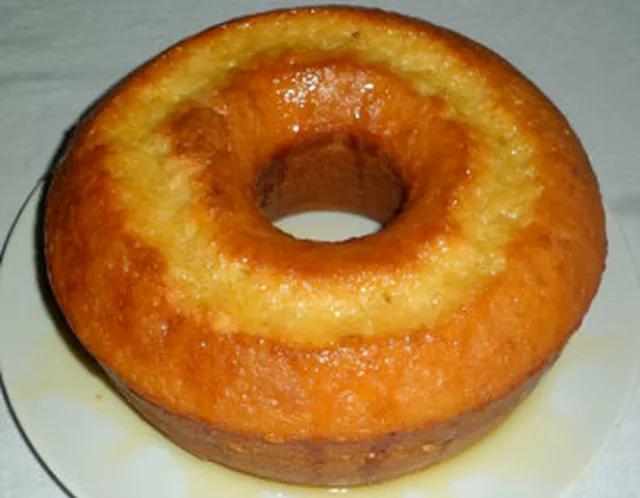 